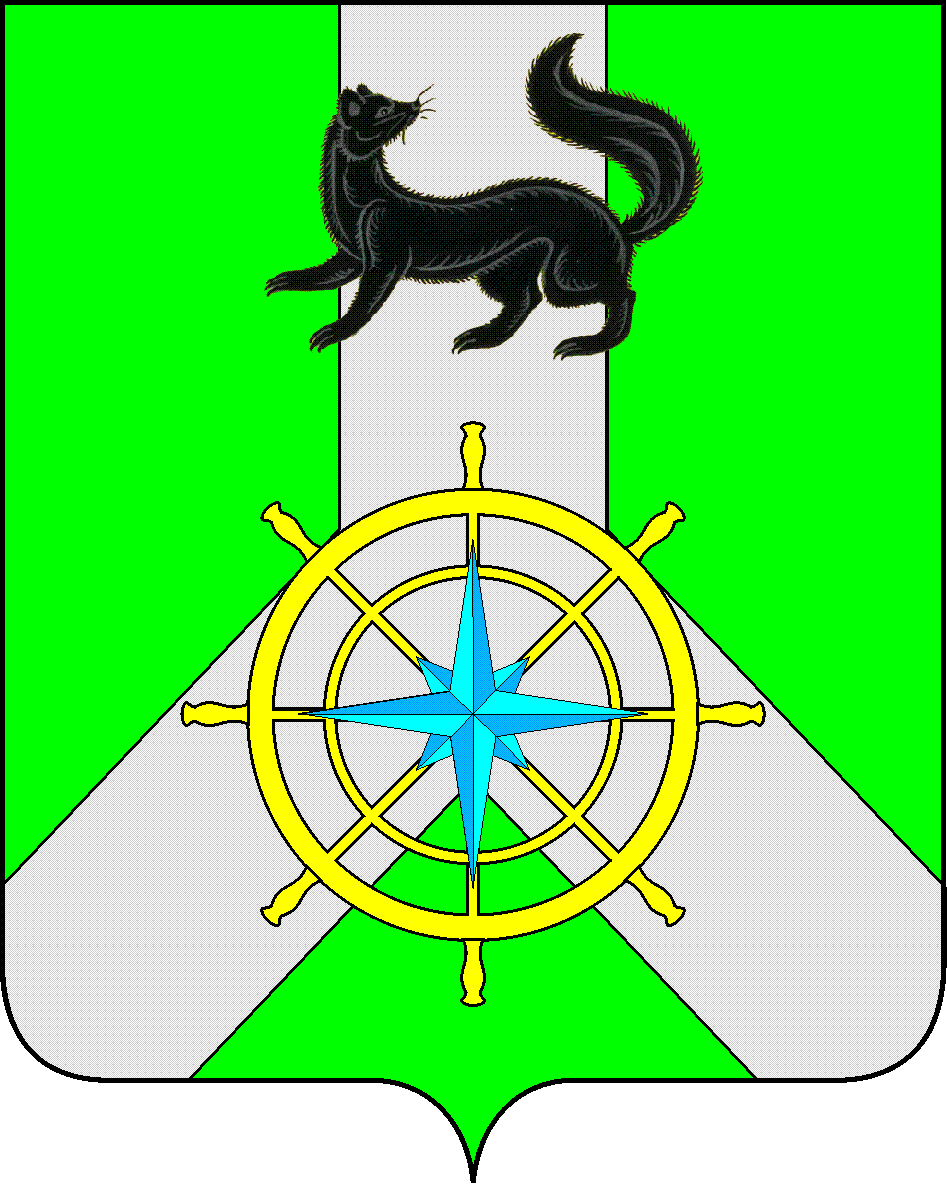 Р О С С И Й С К А Я   Ф Е Д Е Р А Ц И ЯИ Р К У Т С К А Я   О Б Л А С Т ЬК И Р Е Н С К И Й   М У Н И Ц И П А Л Ь Н Ы Й   Р А Й О НА Д М И Н И С Т Р А Ц И Я П О С Т А Н О В Л Е Н И ЕВ связи с кадровыми изменениями, руководствуясь Федеральным Законом от 06.10.2003 «Об общих принципах организации местного самоуправления в Российской Федерации», статьями 39,55 Устава муниципального образования «Киренский район»П О С Т А Н О В Л Я Е Т: Внести изменения в постановление администрации Киренского муниципального района № 280 от 22.04.2015 года «Об утверждении комиссии по безопасности дорожного движения в новом составе»:Вывести из состава комиссии по безопасности дорожного движения членов комиссии:   - Кулебякина Вениамина Павловича – врио начальника отделения ГИБДД МО МВД России «Киренский»;1.2. Ввести в состав комиссии по безопасности дорожного движения членов комиссии: - Потапова Ивана Александровича – врио начальника отделения ГИБДД МО МВД России «Киренский».2.  Настоящее постановление разместить на официальном сайте администрации Киренского муниципального района. Контроль за исполнением настоящего  постановления возложить на заместителя мэра – председателя комитета по имуществу и ЖКХ администрации Киренского муниципального района. И.о. главы администрации                                                                                      А.В.ВоробьевСогласовано:Заместитель председателя комитетапо имуществу и ЖКХ - начальник отдела по ЭТС и ЖКХ  администрации Киренского муниципального района ___________________ О.А. ВытовтоваНачальник правового отделаадминистрации Киренского муниципального района ___________________И.С. Чернинаисполнитель:Главный специалист отдела ЭТС и ЖКХ Комитета по имуществу и ЖКХ администрации Киренского муниципального района В.А. Луцкина от 08 апреля 2022 г.№209г.КиренскО внесении изменений